生 活 指 南交通服务    杭州火车站（城站）    地铁一号线到文海南路站步行至浙江工商大学（凯旋门）；地铁一号线到云水站（A口出）步行1105米至浙江工商大学-南门（飞翔门）       杭州火车东站       地铁一号线到文海南路站步行至浙江工商大学（凯旋门）；地铁一号线到云水站（A口出）步行1105米至浙江工商大学-南门    杭州汽车客运中心（九堡）      地铁一号线到文海南路站步行至浙江工商大学（凯旋门）；地铁一号线到云水站（A口出）步行1105米至浙江工商大学-南门  104路公交至“学正街公交站”步行至浙江工商大学南门（飞翔门）  B支4路公交至二号大街学林支口下车，步行至浙江工商大学（凯旋门）    汽车西站  B支4区间公交至“杭州汽车客运中心站”，转104路公交至“学正街公交站”步行至浙江工商大学南门（飞翔门）  B4路公交或B支2路公交至“八字桥站”，转乘B支1公交至“下沙高教东区站”步行1.4公里至浙江工商大学南门（飞翔门）    汽车南站     地铁一号线到文海南路站（或云水站）步行至浙江工商大学；地铁一号线到云水站（A口出）步行1105米至浙江工商大学-南门    汽车北站    15路公交至“白荡海站”，转乘B支4公交至“二号大街学林支口”，步行至浙江工商大学（凯旋门）住宿服务 浙江工商大学招待所    地址：浙江工商大学钱江湾生活区学生宿舍21幢、45幢    电话：0571-28877110杭州歌江维嘉大酒店（距离720m）    地址：江干区下沙27号大街301号    电话：0571-28080808速8酒店（距离615m）    地址：江干区学正街567号    电话：0571-56071888 尚爱快捷酒店（距离617m）    地址：江干区学正街575号    电话：0571-28888399杭州歌江维嘉大酒店（距离720m）    地址：江干区下沙27号大街301号    电话：0571-28080808品江商务酒店（距离768m）    地址：江干区学源街239号    电话：0571-86836668汉庭酒店（距离897m）    地址：江干区学正街388号    电话：0571-86836668布丁酒店（距离4.5km）    地址：江干区学源街文盛公寓1138号    电话：0571-56071333锦江之星（距离4.7km）    地址：江干区学林街1251号    电话：0571-87609588格林豪泰酒店（距离4.7km）    地址：江干区天城东路118号    电话：0571-876239997天连锁酒店（距离4.8km）    地址：江干区学林街1261-1号    电话：0571-28870877  医疗服务    浙江工商大学校医院        地址：浙江工商大学钱江湾生活区1号综合楼        电话：0571-8877120	    浙江省中医院下沙院区（即浙江省东方医院）        地址：杭州市下沙经济技术开发区9号大街9号        电话：0571-86911001 邮政服务中国邮政浙江工商大学邮政所地址：浙江工商大学金沙港生活区华联超市往西100米银行服务    中国工商银行(经济开发区支行)        地址：杭州市下沙经济技术开发区6号路5号（银都商厦旁）        电话：0571-86837863    中国工商银行ATM机        地址：浙江工商大学钱江湾生活区1号综合楼对面    中国建设银行ATM机        地址：下沙25号大街509号新雁公寓8号楼 安保服务    浙江工商大学保卫处地址：浙江工商大学综合楼1楼 电话：0571-28877110     白杨派出所地址：杭州市经济技术开发区学源路与文泽路口(文泽路201号)电话：0571-86912110浙江工商大学下沙校区地图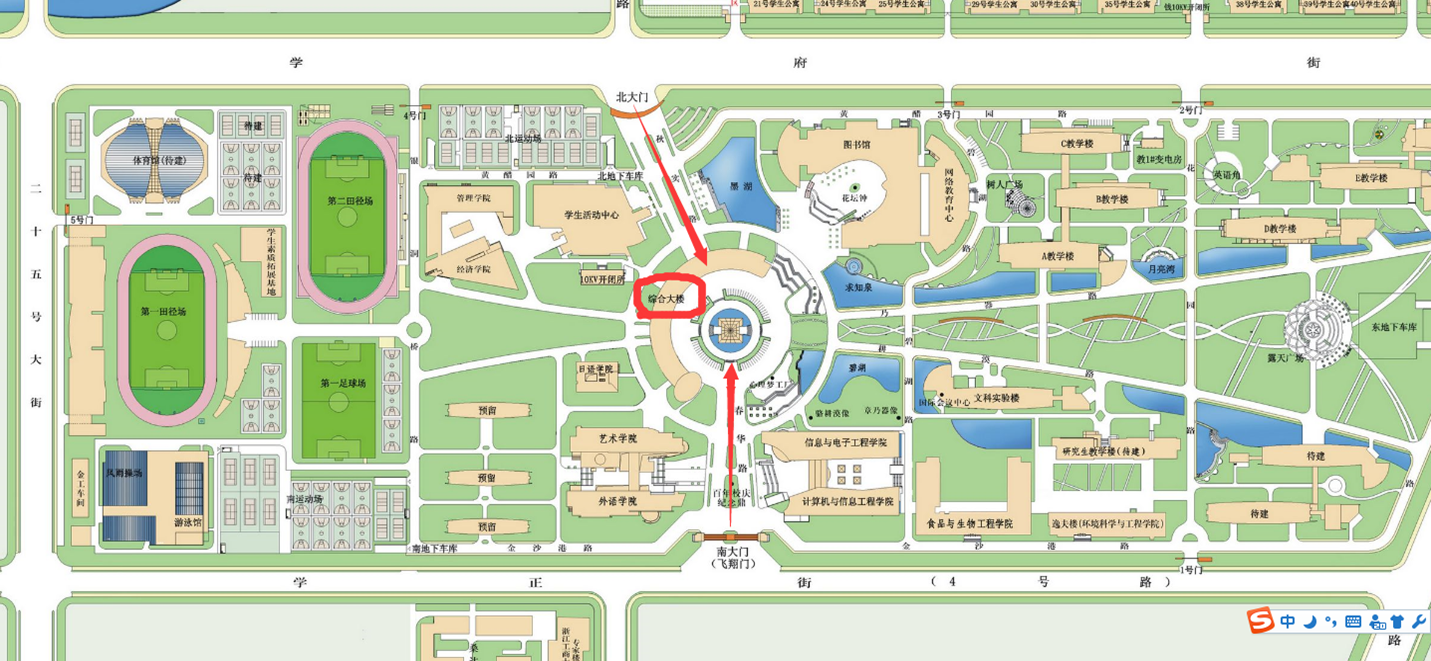 